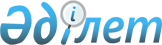 Қабығы бар кешью жаңғақтарына қатысты Еуразиялық экономикалық одақтың Бірыңғай кедендік тарифінің кедендік әкелу бажының ставкасын белгілеу туралыЕуразиялық экономикалық комиссия Алқасының 2018 жылғы 13 маусымдағы № 98 шешімі
      2014 жылғы 29 мамырдағы Еуразиялық экономикалық одақ туралы шарттың 42 және 45-баптарына сәйкес Еуразиялық экономикалық комиссия Алқасы шешті:
      1. ЕАЭО СЭҚ ТН 0801 31 000 0 кодымен сыныпталатын қабығы бар кешью жаңғақтарына қатысты Еуразиялық экономикалық одақтың Бірыңғай кедендік тарифінің кедендік әкелу бажының ставкасы (Еуразиялық экономикалық комиссияның  2012 жылғы 16 шілдедегі № 54 шешіміне қосымша) 2018 жылғы 2 қыркүйектен бастап қоса алғанда 2021 жылғы 31 тамызға дейінгі аралықта кедендік құннан 0 пайыз мөлшерінде белгіленсін.
      2. Еуразиялық экономикалық одақтың Бірыңғай кедендік тарифіне (Еуразиялық экономикалық комиссияның 2012 жылғы 16 шілдедегі № 54 шешіміне қосымша) мынадай өзгерістер енгізілсін:
      а) ЕАЭО СЭҚ ТН 0801 31 000 0 коды бар позициясының төртінші бағаны "21С)" ескертпесіне сілтемемен толықтырылсын;
      б) Еуразиялық экономикалық одақтың Бірыңғай кедендік тарифіне ескертпелер мынадай мазмұндағы 21С ескертпесімен толықтырылсын:
      "21С) Кедендік құннан 0 (нөл) % мөлшеріндегі кедендік әкелу бажының ставкасы 2018 жылғы 2 қыркүйектен бастап қоса алғанда 2021 жылғы 31 тамызға дейінгі аралықта қолданылады деп белгіленсін.".
      3. Осы Шешім ресми жарияланған күнінен бастап күнтізбелік 30 күн өткен соң, бірақ ерте дегенде 2018 жылғы 2 қыркүйектен кейін күшіне енеді.
					© 2012. Қазақстан Республикасы Әділет министрлігінің «Қазақстан Республикасының Заңнама және құқықтық ақпарат институты» ШЖҚ РМК
				
      Еуразиялық экономикалық комиссияАлқасының Төрағасы

Т. Саркисян
